 	DIARIO ACADÉMICO	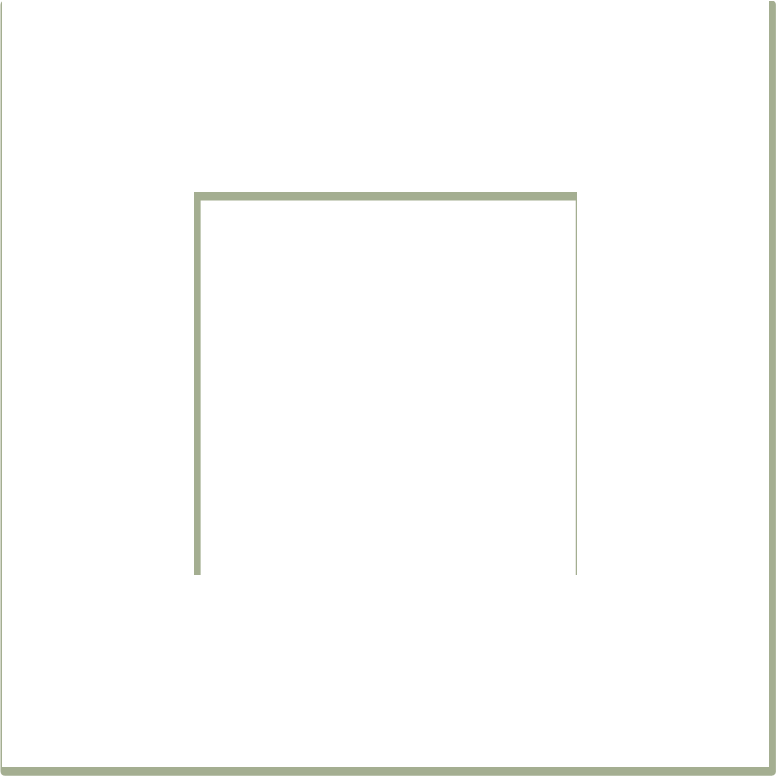 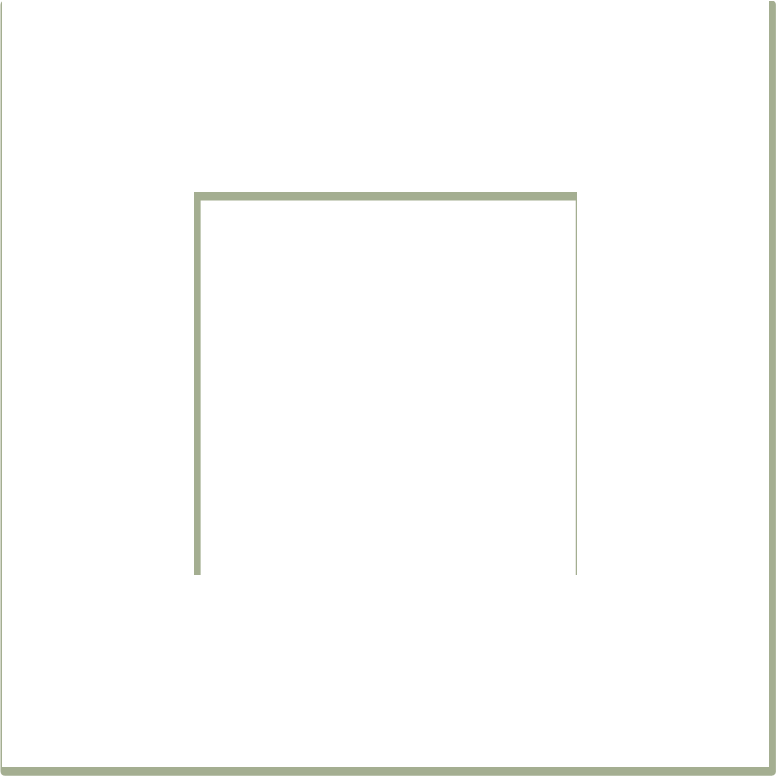 ORGANIGRAMA INSTITUCIONALESTE NUEVO CURSO ES LA OPORTUNIDAD PERFECTA PARA CREAR, CONSTRUIR, VALORAR, CRECER PERO SOBRE TODO PARA ESCRIBIR TU HISTORIA.¡EL PROTAGONISTA ERES TÚ!MIS ASIGNATURAS Y DOCENTESREGISTRA A LOS PERSONAJES DE TU HISTORIAPERIODOS DE CLASES POR BLOQUES Y PERIODOS DE EVALUACIONES PARCIALESCONCENTRADO DE CALIFICACIONES Y FALTAS POR BLOQUESEGUIMIENTO DE CUMPLIMIENTO DE LAS ACTIVIDADES DE APRENDIZAJE (ADAS)¡TOC, TOC, A TRABAJAR!RETROALIMENTACIÓN DEL BLOQUE 11.- ¿Cuál fue mi aprendizaje más significativo?2.- ¿Cómo califico mi desempeño como estudiante?3.- ¿Cómo califico el desempeño de mi equipo de trabajo? ¿Cuáles fueron las ventajas y dificultades en mi equipo de trabajo?4.- ¿Cuáles fueron mis distractores?5.- ¿Qué asignaturas descuidé y por qué?6.- ¿A qué me comprometo para mejorar en el segundo bloque?Nombre y firma del representante del estudiante.BLOQUE II SEGUIMIENTO DE CUMPLIMIENTO DE LAS ACTIVIDADES DE APRENDIZAJE (ADAS) ¡TOC, TOC, A TRABAJAR!RETROALIMENTACIÓN DEL BLOQUE 21.- ¿Cuál fue mi aprendizaje más significativo?2.- ¿Cómo califico mi desempeño como estudiante?3.- ¿Cómo califico el desempeño de mi equipo de trabajo? ¿Cuáles fueron las ventajas y dificultades en mi equipo de trabajo?4.- ¿Cuáles fueron mis distractores?5.- ¿Qué asignaturas descuidé y por qué?6.- ¿A qué me comprometo para mejorar en el tercer bloque?Nombre y firma del representante del estudianteBLOQUE III SEGUIMIENTO DE CUMPLIMIENTO DE LAS ACTIVIDADES DE APRENDIZAJE (ADAS)¡TOC, TOC, A TRABAJAR!RETROALIMENTACIÓN DEL BLOQUE 31.- ¿Cuál fue mi aprendizaje más significativo?2.- ¿Cómo califico mi desempeño como estudiante?3.- ¿Cómo califico el desempeño de mi equipo de trabajo? ¿Cuáles fueron las ventajas y dificultades en mi equipo de trabajo?4.- ¿Cuáles fueron mis distractores?5.- ¿Qué asignaturas descuidé y por qué?6.- ¿A qué me comprometo para mejorar en el siguiente semestre?NOMBRE DEL ESTUDIANTE:GRADO Y GRUPO:	NÚMERO DE LISTA:TUTOR GRUPAL:REPRESENTANTE OFICIAL:REPRESENTANTE SUPLENTE:ESCUELA:ASIGNATURADOCENTEMatemáticas VGeocienciasInglés Avanzado IIntroducción a la SociologíaDerecho ICompetencias Digitales IEducación Física o Artística VTutoría VOptativa IOptativa IIPERIODOS DE CLASES POR BLOQUES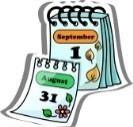 PERIODOS DE CLASES POR BLOQUESPERIODOS DE CLASES POR BLOQUESBLOQUE 1BLOQUE 2BLOQUE 3PERIODOS DE EVALUACIONES PARCIALES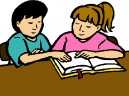 PERIODOS DE EVALUACIONES PARCIALESPERIODOS DE EVALUACIONES PARCIALESPRIMER PERIODO DEEVALUACIONES PARCIALESSEGUNDO PERIODO DEEVALUACIONES PARCIALESTERCER PERIODO DEEVALUACIONES PARCIALESBLOQUE 1BLOQUE 2BLOQUE 3ASIGNATURASCALIFICACIÓNFALTASCALIFICACIÓNFALTASCALIFICACIÓNFALTASCALIFICACIÓNFINALTOTAL DEFALTASMatemáticas VGeocienciasInglés Avanzado IIntroducción a la SociologíaDerecho ICompetencias Digitales IEducación Física o Artística VTutorías VOptativa IOptativa IIASIGNATURACRITERIO(S) DE EVALUACIÓNEVIDENCIA(S) A ENTREGARMatemáticas VGeocienciasInglés Avanzado IIntroducción a la SociologíaDerecho IBLOQUE 1BLOQUE 1BLOQUE 1BLOQUE 1BLOQUE 1BLOQUE 1ASIGNATURATOTAL DE ADAS DE LA ASIGNATURAADAS ENTREGADASCALIFICACIÓN DE LA PRUEBA O EVIDENCIAINTEGRADORACALIFICACIÓN TOTALVo. Bo. del Tutor o Docente.Matemáticas VGeocienciasInglés Avanzado IIntroducción a la SociologíaDerecho ICompetencias Digitales IEducación Física o Artística VTutorías VOptativa IOptativa IASIGNATURACRITERIO(S) DE EVALUACIÓNEVIDENCIA(S) A ENTREGARMatemáticas VGeocienciasInglés Avanzado IIntroducción a la SociologíaDerecho IBLOQUE 2BLOQUE 2BLOQUE 2BLOQUE 2BLOQUE 2BLOQUE 2ASIGNATURATOTAL DE ADAS DE LA ASIGNATURAADAS ENTREGADASCALIFICACIÓN DE LA PRUEBA O EVIDENCIAINTEGRADORACALIFICACIÓN TOTALVo. Bo. del Tutor o Docente.Matemáticas VGeocienciasInglés Avanzado IIntroducción a la SociologíaDerecho ICompetencias Digitales IEducación Física o Artística VTutorías VOptativa IOptativa IBLOQUE 3BLOQUE 3BLOQUE 3BLOQUE 3BLOQUE 3BLOQUE 3ASIGNATURATOTAL DE ADAS DE LA ASIGNATURAADAS ENTREGADASCALIFICACIÓN DE LA PRUEBA O EVIDENCIAINTEGRADORACALIFICACIÓN TOTALVo. Bo. del Tutor o Docente.Matemáticas VGeocienciasInglés Avanzado IIntroducción a la SociologíaDerecho ICompetencias Digitales IEducación Física o Artística VTutorías VOptativa IOptativa II